Description du Projet (résumé-max. 200 mots)* joindre accord du MAE si projet en 1e annéeAnnexes à joindre:Description détaillé du projetTableau financier du projetCadre logique du projet Informations importantes:Pour nous permettre de présenter votre projet dans la brochure annuelle de Diddeleng Hëlleft, nous vous prions de nous transmettre le descriptif du projet sous format WORD et de joindre deux photos récentes du projet.Pour éviter des inconvénients récurrents ces dernières années, nous vous demandons de prendre soin d’indiquerune adresse courrier correcte et active,ainsi qu’un numéro de compte exact.Diddeleng Hëlleft ne pourra pas être tenu responsable des retours de courriers, voire de la non-transmission d’informations ayant trait à l’appel à projets 2017.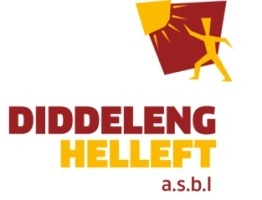 Boîte postale 73L-3401 DudelangeBoîte postale 73L-3401 DudelangeDemande 2017Fiche à renvoyer par courriel à diddelenghelleft@dudelange.lu avant le 15 février 2017Domaine d’activité:Pays bénéficiaire:Association/ONG luxembourgeoise:Personne de contact de l’ONG au Luxembourg:Adresse postale au Luxembourg:Tél. et adresse électroniqueN° compte IBAN Luxembourg:Titre du projet:Nom de l’association partenaire:Date de début du projetDurée du projetSoutien DH en 2016(cocher case correspondante)Coût total du projetCoût total Année 2017Apport de l’Association/ONG en 2017Apport MAE en 2017 (pour les projets d’ONG agréées)*Apport part. local en 2017